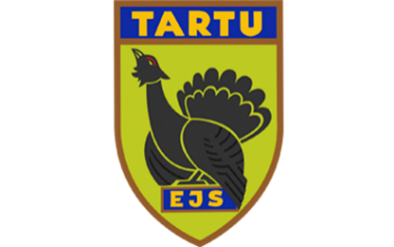 Tartumaa Meistrivõistlused 2021 jahilaskmisesAsukoht:	Tartu Jahindusklubi Viidike Jahilasketiir:  https://www.ejs.ee/viidike-jahilasketiir/ 
Registreerimine võistluspäeval kohapeal.Peakohtunik: Tarmo Meus, tel +372 504 2798Võistlusklassid:JUN	Juuniorid (mees/naine vanuses kuni 20a)
MAN	Mehed vanuses 21-55a
LAD	Naised  vanuses 21+ aastat)
SEN+	Seeniorid (mehed vanuses 56+ aastat)Autasustamine Viidike Jahilasketiirus 30.septembril kell 19:30.
Medalid Tartumaa Spordiliidult, Tartumaa parimale kohalikule omavalitsusele (KOV) karikas.
Võistleja saab esindada elu- või töökoha järgset kohalikku Tartumaa omavalitsust (KOV).	“Compak Sporting”Võistlus toimub 3-etapilisena:27. juuli, kell 14:00-19:0031. august, kell 14:00-19:0028. september, kell 14:00-19:00Igal etapil lastakse kahel rajal. Kummalgi rajal on seerias 25 märki.
Seeriate arv võistluspäeval ei ole piiratud. Arvesse läheb kummalgi rajal saadud parima seeria tulemus. Laskerajad seadistatakse vähemalt nädal enne võistluspäeva. Võistluspäeval märkide lendusid ei muudeta. Muudatusi tehakse ainult laskmise legendides.
Ooteasend vaba.Individuaalne arvestus selgitatakse kolme etapi tulemuste summeerimisel (3 x 50 märki).
Parim Tartumaa kohalik omavalitsus (KOV) selgitatakse 3 parima individuaalvõistleja tulemuste summeerimisel (3 x 150 märki).Seeria hind 5€ (või vastavalt Tartu Jahindusklubi hinnakirjale).“Kütiliin”VJM-1 - jooksev metssiga 50m (4 seisvat + 6 jooksvat, euroopa märkleht, vintraudne, kesktulepadrun).Toimumise aeg:Võistlus kestab 3 kuud (juuli, august, september) teisipäevadel ja neljapäevadel kell 14:00-19:00 ning jahiseltsi kinnistel laskepäevadel. Jahiseltside arvestusse läheb ka juunis lastud tulemus.Tartumaa arvestus individuaalne ja KOV – 3 parimat.Võitja selgitatakse osaleja iga kuu (juuli, august, september) parima tulemuse liitmisel. Soorituste arv on limiteerimata.Jahiseltside arvestuses läheb kirja 8 parima tulemuse lasknud jahiseltsi liiget ja arvesse läheb ka JME-1 (35m/sile). Seeria hind 5€ (või vastavalt Tartu Jahindusklubi hinnakirjale).“Jooksev põder”JP-1 - Jooksev põder 100m (4 seisvat + 6 jooksvat, vintraudne, kekstulepadrun).Toimumise aeg:Võistlus kestab 3 kuud (juuli, august, september) teisipäevadel ja neljapäevadel kell 14:00-19:00 ning jahiseltsi kinnistel laskepäevadel. Jahiseltside arvestusse läheb ka juunis lastud tulemus.Tartumaa arvestus individuaalne ja KOV – 3 parimat.Võitja selgitatakse osaleja iga kuu (juuli, august, september) parima tulemuse liitmisel. Soorituste arv on limiteerimata. Jahiseltside arvestuses läheb kirja 8 parima tulemuse lasknud jahiseltsi liiget. Seeria hind 5€ (või vastavalt Tartu Jahindusklubi hinnakirjale). 